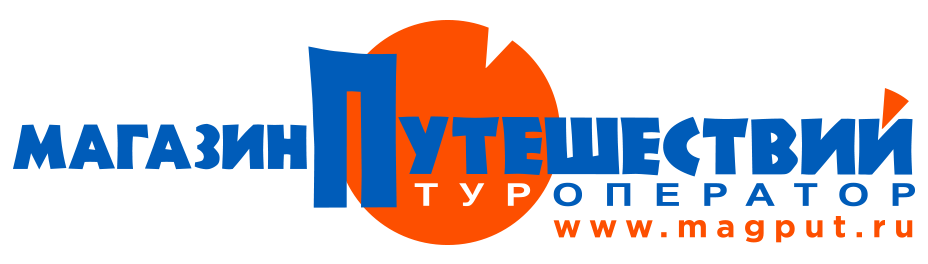 Описание дополнительных мероприятий к туру: мастер-классы и интерактивы на базе Великоустюгского музея-заповедника№п/пмероприятиеописаниеИНТЕРАКТИВНЫЕ ЗАНЯТИЯИНТЕРАКТИВНЫЕ ЗАНЯТИЯИНТЕРАКТИВНЫЕ ЗАНЯТИЯ1«Великий Устюг- город купцов и мастеров»Интерактивное занятие с играми и кукольным представлением. Предметы, «продающиеся» в старинных лавках, можно и нужно трогать руками.2«Загадки северной природы»Интерактивное занятие. Сидя на берёзовых пенёчках, наши гости в доступной игровой форме знакомятся с жизнью северной природы в разные времена года.3«Лён, мой лён»Интерактивное занятие знакомит со всеми этапами превращения льняного семечка в рубашку. Участники работают на льномялке, чешут щетями, прядут, ткут половичок на ткацком стане, играют в народные игры.4«Урок в старорусской школе»Интерактивное занятие. Представить себя учеником такой школы, посидеть на школьной скамье, выполнить задания учителя, получить похвалу или наказание смогут все любознательные и смелые, пришедшие на урок.5«Новогодние космические приключения»Планетарий. Знакомство со сказочными созвездиями. Помощь в поиске и возвращении похищенных подарков Деда Мороза вместе с помощницей зимнего Волшебника - Бабой Ягой. Увлекательное путешествие по планете «Великий Устюг».6Русские посиделкиИнтерактивное мероприятие проводится в помещении, стилизованном под русскую избу. Знакомит с традицией празднования Рождества и Нового Года на Руси. Гости участвуют не только в качестве зрителей, но принимают участие в народных играх, гаданиях, хороводах.7Рождественское вертепное действо «Звезды Рождественской сияние»Расписные куклы ждут в своём вертепе, готовые ожить в руках рассказчиков. Красочное вертепное представление повествует о событиях первой Рождественской ночи. Затем действие переносится на Русь. Гостеприимные хозяева рассказывают о традициях празднования Рождества: вместе с хозяйкой крестьянской избы её гости готовят дом для великого праздника, помогают накрыть стол для праздничной трапезы.В конце представления, с помощью зрителей, под сводами храма зажигается Рождественская звезда, а на память о встрече каждый уносит рождественскую звёздочку с напутственными пожеланиями. Всё представление сопровождается трогательными песнопениями и колядками.8«Первобытная пещера»В специально построенной пещере дети учатся добывать огонь, становятся первобытными охотниками и строителями, художниками пещерной росписи, гончарами и музыкантами.9«О чём поёт самовар?»Интересная коллекция самоваров XVIII-XX вв. познакомит с их историей. Участники могут собрать самовар на скорость, узнать, что такое «сахарная голова», «чай вприглядку» и др.10«Колумбы русские. Устюгские землепроходцы и мореплаватели»Интереснейшее приключение по следам путешественника и первооткрывателя Семёна Дежнёва. Участники смогут построить свою крепость-острог. Пересекут океан на самом настоящем парусном корабле. Станут участниками экспедиции первооткрывателей. Спустят паруса, завяжут морской узел, разгадают множество загадок.МАСТЕР-КЛАССЫМАСТЕР-КЛАССЫМАСТЕР-КЛАССЫ1«Узоры на бересте»Мастер-класс знакомит с техникой тиснения по бересте. Каждый сможет создать берестяной сувенир, украшенный собственным неповторимым узором, в традициях старых мастеров.2«В иконописной мастерской»Мастер-класс. Знакомство с миром древнерусской иконы и основными процессами ее создания. Гости познакомятся с инструментами иконописца, попробуют добыть краски из минералов, а также распишут небольшой сувенир на память: всадника, ангела или цветок.3«Узорный поясок»Мастер-класс знакомит с обязательной деталью русского народного костюма – поясом. В старину верили, что пояс обладает волшебной силой, что он – некий оберег и от зла людского, и от болезней.4«Кружевная сказка»Мастер-класс. Гости смогут увидеть знаменитое вологодское кружево, поработать за станком с коклюшками, создав плетешок на память.5«Берестяное чудо»Мастер-класс резьбы по бересте. Гости знакомятся с коллекцией художественной бересты музея, промыслом резьбы и росписи по бересте. Под руководством профессиональных мастеров-художников изготавливают берестяные сувениры, унося их на память.6«Песочные фантазии»Рисование волшебным песком. Рисование песком – это маленькое чудо, волшебство, которое проходит под музыку при приглушенном свете на белом оргстекле с подсветкой, что придает процессу рисования некоторую таинственность. 7«Жар-птица»Мастер-класс по росписи ёлочной игрушки в устюжских традициях. Великоустюгская роспись – чудо Русского Севера, удивительный художественный промысел, который живёт и развивается на устюжской земле более трёх столетий. Рекомендовано детям от 7 лет и взрослым.